HUBUNGAN ANTARA MINAT DENGAN INTENSI PROFESI JURNALIS MAHASISWA KOMUNIKASI PENYIARAN ISLAM  FAKULTAS USHULUDDIN, ADAB DAN DAKWAH IAIN KENDARI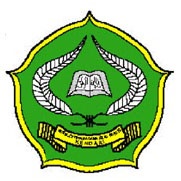 SkripsiDiajukan untuk Memenuhi Salah Satu Syarat Meraih GelarSarjana Sosial Islam Jurusan Dakwah dan Komunikasi Oleh:DEWI KHOMAIROH FSNIM. 11030101015FAKULTAS USHULUDDIN, ADAB DABN DAKWAH INSTITUT AGAMA ISLAM NEGERI (IAIN)KENDARI2015ABSTRAKSkripsi ini membahas tentang hubungan antara minat dengan intensi  profesi jurnalis mahasiswa Komunikasi Penyiaran Islam Fakultas Ushuluddin, Adab dan Dakwah IAIN Kendari yang meneliti tentang seberapa tinggi minat profesi jurnalis mahasiswa, seberapa tinggi intensi profesi jurnalis mahasiswa, adakah hubungan antara minat dengan intensi profesi jurnalis mahasiswa serta faktor-faktor apa saja yang menarik minat dan intensi profesi jurnalis mahasiswa.Penelitian ini menggunakan mixed methods, yakni gabungan antara penelitian kuantitatif dan kualitatif dengan model mixed methods sequential (model yang mengembangkan hasil penelitian dari satu metode dengan metode lainnya dalam waktu yang berbeda). Penelitian kuantitatif menggunakan metode kuesioner dan dokumentasi dengan analisis data statistik deskriptif dan inferensial, sedangkan penelitian kualitatif menggunakan metode wawancara, observasi dan dokumentasi dengan analisis data yakni reduksi, penyajian data dan penarikan kesimpulan.Berdasarkan hasil penelitian diketahui bahwa minat profesi jurnalis mahasiswa KPI IAIN Kendari berkategori tinggi yakni rata-rata sebesar 77,14% dengan rincian 42,85% (15 mahasiswa) yang memiliki minat sangat tinggi, 51,42% (18 mahasiswa) memiliki minat yang tinggi dan hanya 5,71% (2 mahasiswa) memiliki minat cukup. Intensi profesi jurnalis mahasiswa juga berkategori tinggi yakni rata-rata sebesar 73,59% dengan rincian 28,56% (10 mahasiswa) berintensi sangat tinggi, 57,14% (20 mahasiswa) memiliki intensi tinggi dan 14,28% (5 mahasiswa) berintensi cukup. Selain itu terdapat hubungan positif yang signifikan antara minat dengan intensi profesi jurnalis, karena nilai r hitung (0,496) lebih besar dari r tabel (0,430).  Sedangkan Faktor-faktor yang mempengaruhi minat dan intensi profesi jurnalis mahasiswa yakni faktor internal dan eksternal. Faktor internal berupa pandangan bahwa jurnalis adalah seseorang yang mengetahui informasi lebih awal dari masyarakat pada umumnya, tuntutan menjadi orang kreatif, memberi banyak manfaat dan banyaknya tantangan pada profesi jurnalis, untuk faktor eksternalnya berupa lingkungan yang mendukung terkait kerja jurnalis, pengetahuan tentang kerja jurnalis serta peluang yang ada ketika lulus dari IAIN Kendari.PERSETUJUAN PEMBIMBING	Pembimbing penulisan skripsi oleh saudari Dewi Khomairoh F.S, NIM. 11030101015, Mahasiswa Jurusan Dakwah dan Komunikasi Fakultas Ushuluddin, Adab dan Dakwah IAIN Kendari, setelah dengan seksama meneliti dan mengoreksi skripsi yang bersangkutan dengan judul, “Hubungan antara Minat dengan Intensi Profesi Jurnalis Mahasiswa Komunikasi Penyiaran Islam Fakultas Ushuluddin, Adab dan Dakwah IAIN Kendari“ memandang bahwa skripsi tersebut telah memenuhi syarat-syarat ilmiah dan dapat disetujui untuk diajukan ke sidang munaqasyah.	Demikian persetujuan ini diberikan kepada yang bersangkutan untuk diproses lebih lanjut.                                                                                                        Kendari,  Juli 2015Pembimbing I		                                             Pembimbing II	Dr. Ros Mayasari, M. Si			                    Sri Hadijah Arnus, M.SiNIP. 19740062003122003	                                            NIP. 198003172009122003PERNYATAAN KEASLIAN SKRIPSIDengan penuh kesadaran, penyusun yang bertanda tangan di bawah ini menyatakan bahwa skripsi ini benar adalah hasil karya penyusun sendiri. Jika dikemudian hari terbukti bahwa ia merupakan duplikat, tiruan, plagiat, atau dibuat oleh orang lain, sebagian atau seluruhnya, maka skripsi dan gelar yang diperoleh karenanya batal demi hukum.                                                                                               Kendari, 14 Agustus 2015                                                                                               Penyusun,Dewi Khomairoh F.SNIM: 11030101015PENGESAHAN SKRIPSISkripsi yang berjudul “Hubungan antara Minat dengan Intensi Profesi Jurnalis Mahasiswa Komunikasi Penyiaran Islam (KPI) Fakultas Ushuluddin, Adab dan Dakwah IAIN Kendari“ yang ditulis oleh saudari Dewi Khomairoh F.S, NIM. 11030101015, mahasiswa Program Studi Komunikasi Penyiaran Islam Jurusan Dakwah dan Komunikasi Fakultas Ushuluddin, Adab dan Dakwah IAIN Kendari, telah diuji dan dipertahankan dalam sidang munaqasyah yang diselenggarakan pada hari Jum’at, tanggal 14 Agustus 2015 M, bertepatan dengan 29 Syawal 1436 H, dinyatakan telah dapat diterima sebagai salah satu syarat untuk memperoleh gelar Sarjana Sosial Islam Program Studi Komunikasi Penyiaran Islam (KPI) Jurusan Dakwah dan Komunikasi dengan beberapa perbaikan.                                                                                         Kendari,  14 Agustus 2015 M.                                                                                                         29 Syawal  1436  H.DEWAN PENGUJI:Ketua			: Mansur, S.Ag., M.Pd.                           (..................................)Sekretaris		: Dr. Ros Mayasari, M.Si.                       (..................................)Anggota		: Sri Hadijah Arnus, S,Sos., M.Si.     	    (..................................)                                      Dr. Muh. Ikhsan, S.Ag., M.Ag.            (..................................)                                      Sitti Fauziah, S. Pd., M. Pd                  (..................................)                                                             Diketahui Oleh:                                                             Dekan Fakultas Ushuluddin, Adab dan Dakwah                                                             IAIN Kendari,                                     Drs. Amri, M.Th. I                                                                  NIP: 196312311991031039KATA PENGANTARبسم الله الرحمن الرحيمالحمد لله رب العالمين و الصلاة و السلام على أشرف الأنبياء و المرسلين و علىآله و أصحابه أجمعين. أما بعدPuji syukur penulis haturkan kepada Allah SWT, karena atas Rahmat dan Inayah-Nya penulis dapat menyelesaikan skripsi ini. Sholawat serta salam juga senantiasa tersampaikan kepada Nabi Muhammad SAW yang telah menunjukkan kepada kita jalan tauhid dan menjauhkan kita dari jalan jahiliyah.Penulis menyadari bahwa tidak akan sempurna skripsi ini tanpa bantuan, bimbingan dan arahanan dari berbagai pihak. Oleh karena itu penulis mengucapkan banyak terima kasih kepada semua pihak yang telah ikhlas membantu baik berupa moral maupun material, terutama:Bapak Dr. H. Nur Alim, M. Pd., selaku Rektor IAIN Kendari.Bapak Drs. Amri, M.Th. I., selaku Dekan Fakultas Ushuluddin, Adab dan Dakwah IAIN Kendari.Bapak Mansur, S. Ag., M. Pd. I., selaku Ketua Jurusan Dakwah dan Komunikasi Fakultas Ushuluddin, Adab dan Dakwah IAIN Kendari.Ibu Dr. Ros Mayasari, M. Si., selaku pembimbing I dan Ibu Sri Hadijah Arnus, M. Si., selaku pembimbing II yang dengan sabar membimbing dan mengarahkan dari awal hingga akhir penulisan skripsi ini.Bapak Ibu dosen serta staf karyawan Fakultas Ushuluddin, Adab dan Dakwah IAIN Kendari yang telah banyak membantu.Kepala perpustakaan dan seluruh stafnya, yang banyak memberikan fasilitas terkait referensi-referensi yang dibutuhkan dalam penyelesaian skripsi ini.Orang tua terhebat dan anggota keluarga tercinta serta teman-teman seperjuangan angkatan 2011 Jurusan Dakwah dan Komunikasi Fakultas Ushuluddin, Adab dan Dakwah IAIN Kendari. Seluruh responden yang dengan ikhlas meluangkan waktunya untuk mengisi kuesioner  dan melakukan wawancara dalam penelitian ini.Semua pihak yang tidak bisa disebutkan satu per satu yang telah membantu.Penulis selalu mendo’akan semoga amal kebaikannya mendapat balasan lebih dari Allah SWT. Semoga skripsi ini bisa bermanfaat khususnya bagi penulis dan umumnya bagi para pembaca.                                                                                        Kendari, 14 Agustus 2015                                                           Penulis,                                                                                     Dewi Khomairoh FS                                                                                     NIM. 11030101015DAFTAR ISIHALAMAN JUDUL		iHALAMAN PERNYATAAN KEASLIAN SKRIPSI		iiHALAMAN PENGESAHAN		iiiKATA PENGANTAR		ivDAFTAR ISI		vABSTRAK		viBAB I    PENDAHULUANLatar Belakang		1Rumusan Masalah		7Tujuan Penelitian		7Kegunaan Penelitian		8Definisi Operasional		8Hipotesis Penelitian		10BAB II   TINJAUAN KEPUSTAKAANKajian Minat		11Kajian Intensi		16Kajian Jurnalistik		23Hubungan Minat dengan Intensi Profesi Jurnalis		31Penelitian Relevan		33BAB III METODOLOGI PENELITIANJenis Penelitian		35Lokasi dan Waktu Penelitian		37Populasi dan Sampel		37Variabel Penelitian		38Instrumen Penelitian		38Metode Pengumpulan Data		41Validitas dan Reliabilitas Instrumen		42Analisis data		44BAB IV HASIL DAN PEMBAHASANHasil penelitian		47Pembahasan penelitian		51BAB V    PENUTUPKesimpulan		87Saran			88DAFTAR PUSTAKALAMPIRAN-LAMPIRANDAFTAR PUSTAKAAbu Bakar As Suyuti, Al Imam Jalaluddin,  Al Jami’u As Saghir Juz I, Libanon: Darul Kitab Ilmiah, 1981 M.Anwar, Desy, Kamus Lengkap Bahasa Indonesia, Surabaya: Amelia.Arikunto, Suharsimi, Prosedur Penelitian SuatuPendekatan Praktik, Jakarta: Rineka Cipta, Cet.IX, 1992.Arifin, Anwar, Strategi Komunikasi: Suatu Pengantar Ringkas, Bandung: Armico, 2008.Aroxx, “Pengertian Minat dan Pendapat Para Ahli,” Blog Aroxx.  http://aroxx./2014/07/pengertian-minat-dan-pendapat-para-ahli.html  04 November 2014.Bungin, Burhan, Penelitian Kualitatif, Jakarta: Kencana Prenanda media Group, 2008.Departemen Agama RI, Al-Qur’an dan Terjemah, Bandung: Diponegoro, 2008.Djamarah, Syaifullah Bahri, Psikologi Belajar, Jakarta: PT Asdi Mahasatya, 2002.Echols, John M., & Hassan Shadily, Kamus Inggris Indonesia, cet. ke-25, Jakarta: Gramedia, 2000.Effendy, Onong Uchjana,Ilmu, Teori dan Filsafat Komunikasi, Bandung: PT Citra Aditya Bakti, 2003.Fadli, R, Terampil Wawancara: Panduan untuk Talk Show, Jakarta: Grasindo, 2005.Hasan, Ali, Manajemen Bisnis Syari’ah ( Kaya di Dunia Terhormat di Akhirat ), Yogyakarta: Pustaka Pelajar, 2009.Indriyanti, Amilia,  Belajar Jurnalistik dari Nilai-nilai Al Qur’an, Solo: Samudra, 2006.Ishwara, Luwi,  Catatan-Catatan Jurnalisme Dasar, Jakarta: Penerbit Buku Kompas, 2008.Jauhari, Haris, Jurnalisme Televisi Indonesia: Tinjauan Luar Dalam,Jakarta: Kepustakaan Populer Gramedia, 2012.JB, Wahyudi,Dasar-Dasar Jurnalistik Radio dan Televisi,Jakarta: Pustaka Utama Grafiti, 2009.Kamsir, Kewirausahaan, Jakarta: PT Raja Grafindo Persada, 2007.Luwi, Ishwara, Catatan-Catatan Jurnalisme Dasar, Jakarta: Penerbit Buku Kompas, 2008.Muhtadi, Asep Saeful, Jurnalistik Pendekatan Teori dan Praktik, Jakarta: Logos, 2009.Muis, Andi, Komunikasi Islam (Paradigma Komunikasi Islam), Bandung: Remaja Rosda Karya, 2001.Musthan, Zulkifli, Teori-teori Komunikais, Jakarta: Mazhab Ciputat, 2011.______________, Jurnalistik dalam Perspektif Islam, Makassar: Yayasan Fatiya, 2008.Nurudin, Pengantar Komunikasi Massa, Jakarta: PT Raja Grafindo Persada, 2009.Puji, Farida, Menulis di Media Massa, Yogyakarta: Pustaka Pelajar, 2007.Rahman, Maman, Strategi dan Langkah-langkah Penelitian, Semarang: IKIP Semarang Press, 1992.Sadirman, Interaksi & Motivasi Belajar Mengajar,  Jakarta: PT Raja Grafindo, 2007.Sadono, Bambang, Menjadi Wartawan Indonesia, Semarang: Citra Almamater, 1997.Sarwono, Wirawan,  Sarlito, Psikologi Sosial: Individu dan Teori-teori Psikologi Sosial, Jakarta: Balai Pustaka, 2002.Sudarman, Paryati, Menulis di Media Massa, Yogyakarta: Pustaka Pelajar, 2008.Sudijono, Anas, Pengantar Statistik Pendidikan, Jakarta: PT Raja Grafindo, 2003.Sugiyono, Metode Penelitian Kuantitatif, Kualitatif dan R&D, Bandung: Alfabeta, 2013.                , Metode Penelitian Kombinasi (Mixed Methods), Bandung: Alfabeta, 2013.Suhandang, Kustadi, Pengantar Jurnalistik: Seputar Organisasi, Produk dan Kode Etik, Bandung: Nuansa, 2010.Sulistiono, Senangnya Menjadi Wartawan,Yogyakarta: PT Citra Aji Parama, 2013.Sumantho, Ahmad, Jurnalistik Islam (Panduan Praktis bagi Para Aktifis Muslim),Bandung: Harakah, 2002.Syah, Muhibbin, Psikologi Pendidikan dengan Pendekatan Baru,Bandung: PT Remaja Rosda Karya, 2010.                           , Psikologi Belajar,Jakarta: PT Raja Grafindo Persada, 2004.Tashakkori, Abbas dan Charles Teddlie, Mixed Methodology: Mengombinasikan Pendekatan Kualitatif dan Kuantitatif, Yogyakarta: Pustaka Pelajar, 2010.Yasir, Muhammad, Jangan Hidup Jika Tak Memberi Manfaat,Jakarta: Pustaka Al Kautsar, 2012.Wibowo, Fred, Dasar-Dasar Produksi Program Televisi, Yogyakarta: Grasindo, 2011.Wiryanto, Pengantar Ilmu Komunikasi, Jakarta: Gramedia Widiasarana Indonesia, 2005.Nama Penyusun:Dewi Khomairoh F.SNIM:11030101015Judul Skripsi:Hubungan antara Minat dengan Intensi Profesi Jurnalis Mahasiswa Komunikasi Penyiaran Islam Fakultas Ushuluddin, Adab dan Dakwah IAIN Kendari.